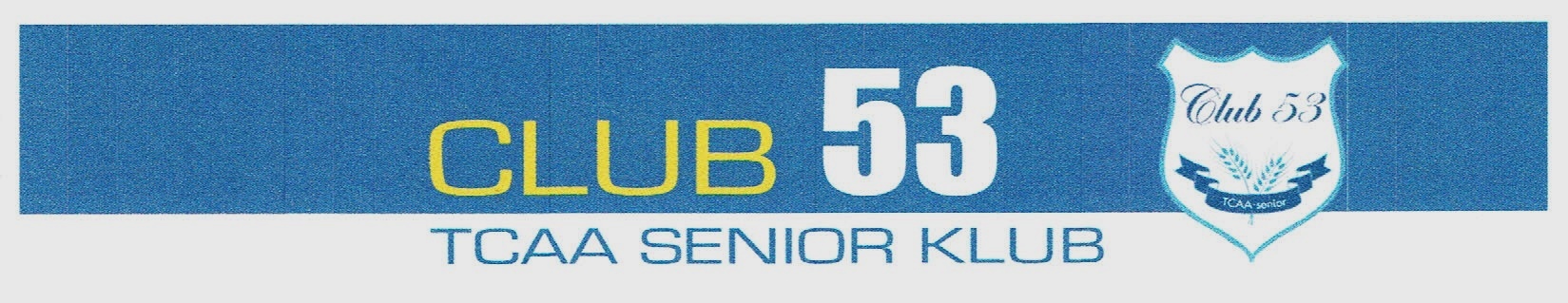 Referat fra Generalforsamling     Mandag den 25 september 2017 Kl. 16.001. Valg af dirigent:Arne Sørensen blev valgt.Arne oplyste at indkaldelsen var fortaget rettidig pr. mail.2.Valg af referent :Lene Langelund blev valgt.3.Tovholderen’s beretning:Geert RønnSidste gang vi mødtes var til den ekstraordinære generalforsamling den 11 Januar 2017. Der besluttede man at oprette en Aktivitetsgruppe, som skulle undersøge, om der var basis for at genoprette Club 53 med en ny bestyrelse. Tilslutningen til de foreslåede arrangementer skulle så indikere, om det kunne lade sig gøre. Samtidig lukkede man foreningskassen for at bevare den til en evt. senere opgørelse blandt medlemmerne.ArrangementerBowling m. spisning:  på Seaport Funcenter Strandvejen 7, 9000  Aalborg.                                                                                                                         4. april  kl. 18.00 – 20.00		30 personer tilmeldt. Egenbetaling 100,00 kr.Vinsmagning:  på Food College Restaurant 1.  Rørdalsvej.                                       d. 16.maj kl. 19.00 – 21.00		29 personer tilmeldt. Egenbetaling 100,00 kr. Foredrag:     af Hugo Mortensen på TCAA, Øster Uttrup Vej 1.                                   d. 16. august kl. 19.00		31 personer tilmeldt.                             Ingen egenbetaling da skolen  betalte arrangementet. Generalforsamling: mandag d. 25. september, kl. 16.00, hvor skolen var vært med gule ærter flæsk og pølse.                                    Der var 40 fremmødte, heraf 30 til spisning.4. Fremlæggelse af regnskabet :Da kassen har været lukket siden den ekstra ordinære generalforsmaling, indgår regnskabet i Tovholderen’s beretning.5. Fastlæggelse af kontingent :Medlemskontingent for A - og B medlemmer, i perioden sept. 2017 – sept. 2018 (100 kr)Tidligere- og nuværende ansatte ved Tech. College indbetaler på konto: 9349-4570797498, som A-medlem med stemmeret.Ægtefæller betaler det samme, men er B-medlem uden stemmeret.Endvidere kan oplysninger og nyheder indhentes på vores hjemmeside WWW.TCAA.DK/CLUB536. Indkomne forslag:Der var ingen indkomne forslag7.Valg af bestyrelse : 	Oldermand/Formand: Geert Rønn       ger@stofanet.dk  mob.: 22141195	Kasserer:	Brian Pedersen,               brp@techcollege.dk  mob.: 25266356	IT- ansvarlig: Carsten Gregersen, carstengregersen3@gmail.com  mob.: 22757879	Sekretær:	Lene Langelund             egonsvej@gmail.com   mob.: 30113952	Best.medlem: Helle Guldbæk Nielsen hgn@techcollege.dk  mob.: 24430821Revisor:	Niels LarsenRevisor suppleant:	Carsten Wowk JeppesenEventuelt:	Helle Vibeke Madsen foreslog at der skulle nedsættes nogle aktivitets udvalg.                                     Der  blev drøftet et foredrag:		” Mælkebøttebarnet Tina M.L. Campbell ”,		Som man vil høre mærmere om.Referent.                   Lene Langelund